Weinor Frame Colours 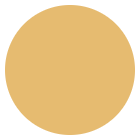 RAL 1002
Sand yellow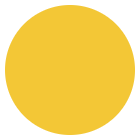 RAL 1003
Signal yellow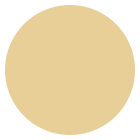 RAL 1014
Ivory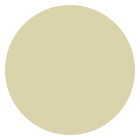 RAL 1015
Light Ivory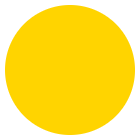 RAL 1023
Traffic yellow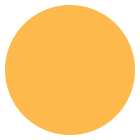 RAL 1034
Pastel yellow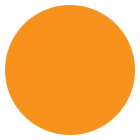 RAL 2000
Yellow orange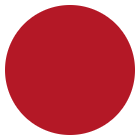 RAL 2002
Vermillion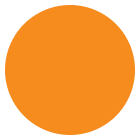 RAL 2011
Deep orange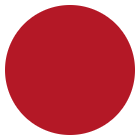 RAL 3002
Carmine red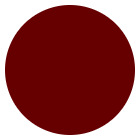 RAL 3004
Magenta red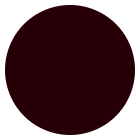 RAL 3007
Black red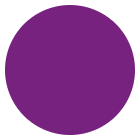 RAL 4005
Blue Illac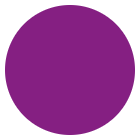 RAL 4006
Traffic purple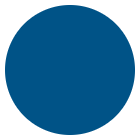 RAL 5005
Signal blue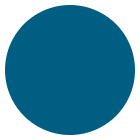 RAL 5009
Azure blue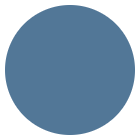 RAL 5014
Pigeon blue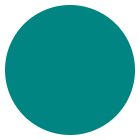 RAL 5021
Water blue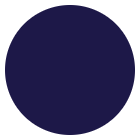 RAL 5022
Night blue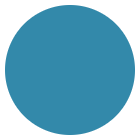 RAL 5024
Pastel blue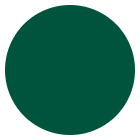 RAL 6005
Moss green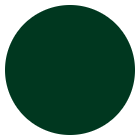 RAL 6009
Fir green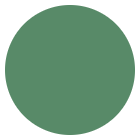 RAL 6011
Reseda green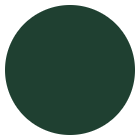 RAL 6012
Black green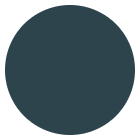 RAL 7015
Slate grey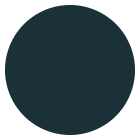 RAL 7016
Anthracite grey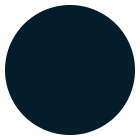 RAL 7021
Black grey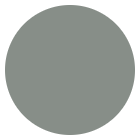 RAL 7030
Stone grey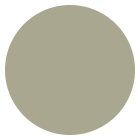 RAL 7032
Pebble grey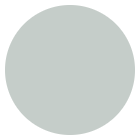 RAL 7035
Light grey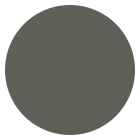 RAL 7039
Quartz grey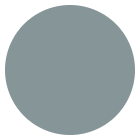 RAL 7040
Window grey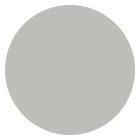 RAL 7319
Weinor grey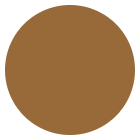 RAL 8001
Ochre brown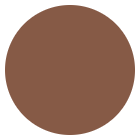 RAL 2002
Clay brown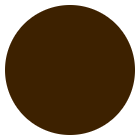 RAL 8014
Sepia brown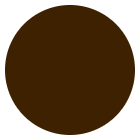 RAL 8016
Mahagony brown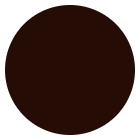 RAL 8017
Chocolate brown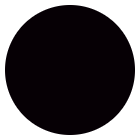 RAL 8019
Grey brown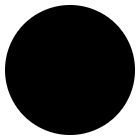 RAL 8022
Black brown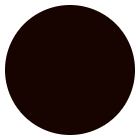 RAL 8077
Weinor dark brown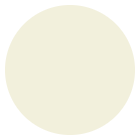 RAL 9001
Creme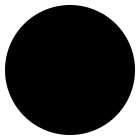 RAL 9005
Jetblack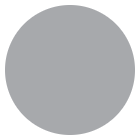 RAL 9006
White aluminium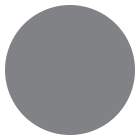 RAL 9007
Grey aluminium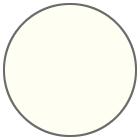 RAL 9010
Pure white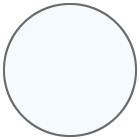 RAL 9016
Traffic whiteTrend colours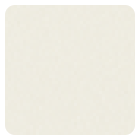 WT 029/10797
Approx. RAL 9010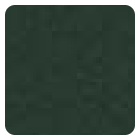 WT 029/50704
Approx RAL 6009 Metallic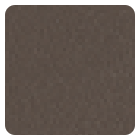 WT 029/60740
Marrone 04 Metallic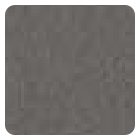 WT 029/70786
Sparkling Iron Effect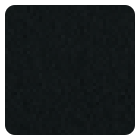 WT 029/71289
Approx. RAL 7016 Metallic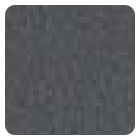 WT 029/80077
Approx. DB 703 Mettalic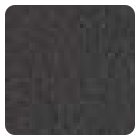 WT 029/80081
Iron Glimmer Effect P7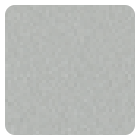 WT 029/90146
Approx. RAL 9006 Metallic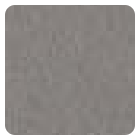 WT 029/90147
Approx. RAL 9007 Metallic